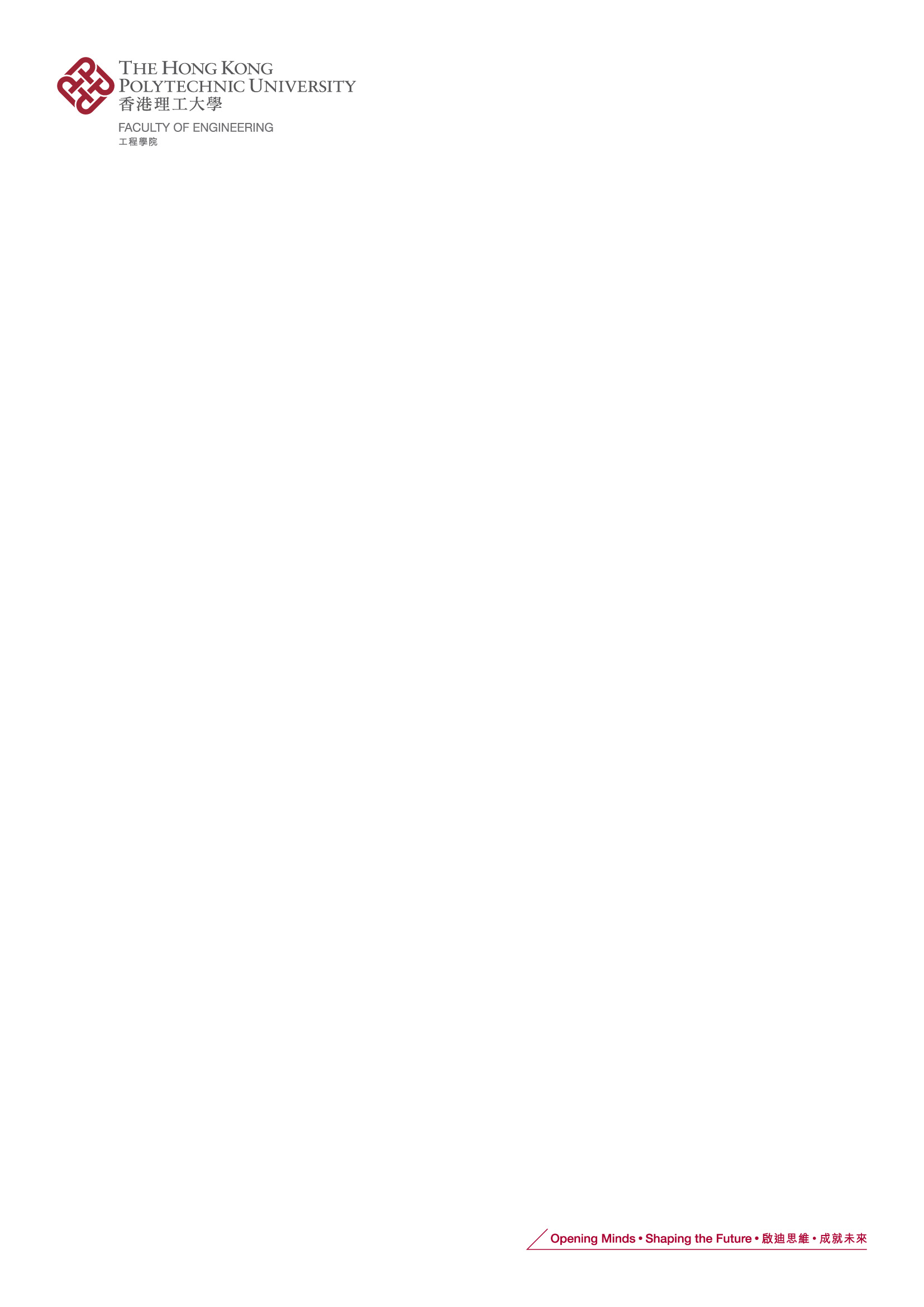 Financial Support to Recipients of Prestigious Funding, Awards and External Research Grants with HK$5m or AboveApplicant DetailsGrant / Award Obtained and Choice of RewardPlease check the appropriate box(es) below. For Categories 1, 2, 3(a) and 3(b), please also provide project details in section (c).Project DetailsFor Category 3(a)Applicant:(Surname)(Name)Post:Department:Ext.:Email:Category 1Category 1Category 1Category 1THREE PhD students / THREE Postdoctoral Fellows (PDFs) / 10 % of the awarded amount to the whole research project (matching fund capped at HK$5m) will be rewarded.THREE PhD students / THREE Postdoctoral Fellows (PDFs) / 10 % of the awarded amount to the whole research project (matching fund capped at HK$5m) will be rewarded.THREE PhD students / THREE Postdoctoral Fellows (PDFs) / 10 % of the awarded amount to the whole research project (matching fund capped at HK$5m) will be rewarded.THREE PhD students / THREE Postdoctoral Fellows (PDFs) / 10 % of the awarded amount to the whole research project (matching fund capped at HK$5m) will be rewarded.SchemeSchemeChoice of AwardChoice of AwardRGC Areas of Excellence (AoE) SchemeThree 3-year PhD studentsRGC Theme-based Research Scheme (TRS)Three 2-year PDFsStrategic Topics Grants (STG)Matching FundCategory 2Category 2Category 2Category 2ONE PhD student / ONE Postdoctoral Fellow (PDF) /  15 % of the awarded amount to the whole research project (matching fund capped at HK$5m) will be rewarded.ONE PhD student / ONE Postdoctoral Fellow (PDF) /  15 % of the awarded amount to the whole research project (matching fund capped at HK$5m) will be rewarded.ONE PhD student / ONE Postdoctoral Fellow (PDF) /  15 % of the awarded amount to the whole research project (matching fund capped at HK$5m) will be rewarded.ONE PhD student / ONE Postdoctoral Fellow (PDF) /  15 % of the awarded amount to the whole research project (matching fund capped at HK$5m) will be rewarded.SchemeSchemeChoice of AwardChoice of AwardRGC Prestigious Fellowship SchemeRGC Collaborative Research Fund (CRF)  RGC Collaborative Research Equipment Grant (CREG)RGC Research Impact Fund (RIF)One 3-year PhD studentNSFC/RGC Collaborative Research SchemeOne 2-year PDFRGC CRF Young Collaborative Research Grant (YCRG) Matching FundMOST重點研發計劃 / 科技創新2030 NSFC 重點項目/ 重大項目 / 重大科研儀器研制項目 / 重大研究計劃NSFC 重點項目/ 重大項目 / 重大科研儀器研制項目 / 重大研究計劃Croucher Tak Wah Mak Innovation Awards Croucher Senior Research FellowshipsCategory 3(a) Category 3(a) AwardCollaborative Research Projects / Industrial Projects with HK$5m or above10% of the cash received by PolyU, excluding those that already secured 50% donation matching from the University (matching fund capped at HK$5m)Equivalent (e.g. Research Projects supported by donation)10% of the cash received by PolyU, excluding those that already secured 50% donation matching from the University (matching fund capped at HK$5m)Category 3(b)  Category 3(b)  AwardProjects with HK$5m or above other than those in Category 3(a), e.g. Innovation and Technology Fund (ITF) projects, Smart Traffic Fund projects, Sports Institute projects… etc.)10% of the awarded amount to the whole research project (matching fund capped at HK$5m)Category: Award Winner / Fellow or the equivalent Category: Award Winner / Fellow or the equivalent Choice of Award Choice of Award (Please provide details below and attach supporting documents.)(Please provide details below and attach supporting documents.)(Please provide details below and attach supporting documents.)One 3-year PhD student(Please provide details below and attach supporting documents.)One 2-year PDF(Please provide details below and attach supporting documents.)(Please provide details below and attach supporting documents.)(Please provide details below and attach supporting documents.)(Please provide details below and attach supporting documents.)Project Title:Funding Body:(For Category 3 only)Funding Scheme:(For Category 3b only)Grant Approval Date / Agreement Signing Date:Awarded amount:HK$Work Programme (if any):Cash received: Cash received: HK$HK$Date of receipt:Total no. of instalments of the awarded amount for the project:Total no. of instalments of the awarded amount for the project:Total no. of instalments of the awarded amount for the project:Total no. of instalments of the awarded amount for the project:Total no. of instalments of the awarded amount for the project:This is the 1st / 2nd / 3rd / 4th / 5th / 6th  1st / 2nd / 3rd / 4th / 5th / 6th  instalment. (Please circle the appropriate ordinal number.)instalment. (Please circle the appropriate ordinal number.)instalment. (Please circle the appropriate ordinal number.)Signature:Date: